Министерство образования и молодежной политики Свердловской областигосударственное бюджетное общеобразовательное учреждение Свердловской области «Асбестовская школа – интернат, реализующая адаптированные основные общеобразовательные программы»I отделениеВоспитательский час«Книги это интересно»(15-16 лет)Составила: воспитательМиронова Ирина Сергеевнагород Асбест2020 годТема: Книги это интересно.Цель: формирование активного читателя.Задачи:Образовательная: дать представление о новых книгах для подростков;Воспитательная:  вовлечь в активную практическую деятельность;Коррекционная: корректировать умение работать с литературой.Форма проведения занятий: беседа.Возраст обучающихся: 15-16 летМатериалы и оборудование: изображение обложек книг, ссылки на книги.Ход занятий:Организационный моментДобрый день. Постановка темы, цели занятияКомпьютеры, смартфоны и другие гаджеты ассоциируются с поколением зумеров.  Любой бумажный носитель вызывает у них раздражение: не любят писать, а читать книгу – это так сложно. Новую информацию в основном воспринимают через краткие видео. Вы узнали в этом описание себя? Ответы детей.Да, это все про вас, вы поколение зумеров.И понимая вашу особенность восприятия информации, не буду заставлять читать книги. А постараюсь привлечь вас к познанию мира через просматривание графических романов или прослушивания аудиокниг.Основная частьГрафические романы отличаются по жанрам, как и текстовые книги. Самый известный жанр это комикс. Какие вы знаете?Ответы детейАвторы комиксов, которые вы назвали,  являются зарубежные авторы. Но и наши русские художники создают не менее интересные графические романы. В таких романах автор изображает события и героев как сам их видит. А при прослушивании аудиокниги ваш мозг, сам рисует образ героев, обстановки, в которой они действуют. И он может сильно отличатся от того, что нам предложит режиссер фильма, который в современных реалиях мы идем смотреть раньше, чем прочтем книгу, по которой был написан сценарий.Какие фильмы вы знаете, сняты по книгам?Ответы детей.Молодцы. В основном вы называете фильмы, в основу сценариев, которых взяты комиксы. Я вам расскажу о нескольких произведениях, которые я бы выбрала для прочтения. Некоторые из них были экранизированы.Чучело. Владимир Железников."Чучелом" прозвали одноклассники Ленку Бессольцеву за непохожесть, наивность, чудаковатость. Но под ярлыком, нацепленным невнимательными и жестокими ребятами, скрывалось горячее, любящее сердце, тонкая, благородная натура и необыкновенно мужественный и честный характер.Много "чучел" живет на планете, и маленьких, и больших, но далеко не всем удается вступить в борьбу с несправедливым большинством и победить.Ссылка на бесплатное прослушивание повести. https://akniga.org/zheleznikov-vladimir-chucheloВиноваты звезды. Джон Грин. Ничто не может быть драгоценнее, чем частичка вечности, подаренная среди болезни и страданий. Обретенная на встрече товарищей по несчастью. Роман повествует о чувствах двух подростков, их решимости не отказываться от своей любви, даже если на земле она будет недолговечной. И о взрослых, которым тяжело смотреть, как уходят дети. Но это приближает их к смыслу жизни.Ссылка на бесплатное прослушивание романа https://vseknigi.me/vinovaty-zvezdy/От одного зайца. Ася Лавринович. Хороших девочек всегда тянет к плохим парням. Но Рита Ромашина была уверена, что это точно ей не грозит. Особенно если речь идет о звезде физфака Артеме Зайце. Ее бесит этот жизнерадостный спортсмен, который, кажется, перепутал физический факультет с физкультурным. И уж точно она не намерена готовить с ним совместный проект. А что, если сделать жизнь Артема невыносимой, чтобы он сам отказался с ней работать? Рита задумала коварный план, только этот парень не так-то прост и тоже что-то затеял.Ссылка на скачивания книги, платно https://www.litres.ru/asya-lavrinovich/ot-odnogo-zayca/Убежище. Дневник в письмах. Анна Франк. Дневник Анны Франк — записи на нидерландском языке, которые вела еврейская девочка Анна Франк с 12 июня 1942 по 1 августа 1944 года в период нацистской оккупации Нидерландов. С начала 1944 года Анна начала литературно обрабатывать свои записи, надеясь на публикацию дневника после освобождения Нидерландов, однако эта работа осталась незавершённой.
Дневник был впервые издан в 1947 году при содействии отца Анны Отто Франка, который для публикации подготовил немного сокращённую и переработанную версию по сравнению с оригинальным дневником. В 1991 году вышло обновлённое расширенное издание.  Ссылка на бесплатное прослушивание дневника https://akniga.org/frank-anna-ubezhische-dnevnik-v-pismahЦветы для Элджернона. Киз Дэниел.Научно-фантастический роман сегодня читается как антиутопия. Умственно отсталый человек принимает добровольное участие в эксперименте по повышению интеллекта. О чем может рассказать поумневший человек, раньше являвшийся объектом насмешек? Как изменится для него мир, какова цена прогресса? Ссылка на бесплатное прослушивание романа  https://akniga.org/kiz-deniel-cvety-dlya-eldzhernona-romanБет Эванс: Я это совсем не продумала!Если взрослая жизнь оказалась не вечным праздником, а ловушкой - это книга для тебя! Как устроиться на работу мечты, найти свою любовь, оплачивать счета в срок и не сойти при этом с ума?! Эти и множество других вопросов обрушиваются на тебя, как лавина, не позволяя наслаждаться недавно обретенной самостоятельностью. Но выход есть! Художница из Чикаго Бет Эванс сама прошла через все эти трудности. В ее книге ты найдешь забавные комиксы и кучу полезных советов, которые помогут справиться с кризисом взросления. А также теплые слова поддержки, напоминающие о том, как много веселых приключений и открытий ждет тебя впереди!Ссылка интернет-магазина, где можно приобрести книгу https://www.labirint.ru/books/685411/Соня из 7 "Буээ". Алексей ОлейниковЭто нарисованная история о девочке Соне. Здесь драма и комедия в одном флаконе.
Здесь есть слезы и есть смех. Эта история касается всех. Это история о травле? Об абсурде школы? О жестокости детей или о красоте жизни? О давлении коллектива или о том, как в сопротивлении ему рождается свобода? Обо всем этом и еще о многом другом. Это история о Соне.Ссылка интернет-магазина, где возможно купить графический роман https://www.labirint.ru/books/696548/Роботы. Скотт Мейргрид.Роботы окружают нас везде - дома, в школе и на улице, в офисах и больницах, в небе и на земле. Они помогают человеку, но мало кто знает, как роботы устроены.Вместе с Пули, первой механической птицей, отправляйтесь в путешествие по истории робототехники - от подающих чай кукол в древней Японии до современных марсоходов. Вы узнаете, кто придумал первого робота, чем робот отличается от дрона, как устроены простые и сложные домашние помощники, как работает марсоход, как запрограммировать робота и многое другое.Ссылка интернет-магазина, где возможно купить научный комикс https://www.labirint.ru/books/654071/Сурвило. Ольга Лаврентьева.В графическом романе автор рассказывает историю жизни своей бабушки Валентины Викентьевны Сурвило, прошедшей через страшные годы репрессий и блокаду Ленинграда. Пережитые события оставили неизгладимый след в душе Валентины — она живёт в постоянном страхе, что её близкие могут не вернуться домой… Проникнутая нежностью и чувством тревоги, история одной ленинградской женщины становится отражением судеб миллионов людей.Ссылка издательства, где возможно купить биографический роман https://boomkniga.ru/shop/books/biografiya/survilo/ Мария и я. Мигель Гаярдо.«Мария и я» – это автобиографическая рисованная история о каникулах двенадцатилетней девочки Марии и её отца. В ней воссозданы бытовые случаи, с которыми сталкиваются сотни семей с ребёнком-аутистом. Но на самом деле это целое приключение, где приходится преодолевать трудности оттого, что мир вокруг нас плохо приспособлен для таких, как Мария, и далеко не все, кого она встречает на своём пути, готовы её понять.Ссылка для чтения онлайн автобиографичной рисованной истории https://comicbooks.world/read-maria-y-yo/Маус. Арт Шпигельман.Единственная на сегодня книга о холокосте, созданная в виде комикса. В ее центре — история еврейского мальчика и его выживания в гетто и концлагере. Евреев Шпигельман изобразил в виде мышей, немцев — в виде кошек, американцев — как собак, французов — как лягушек и так далее, причем все герои одной национальности выглядят совершенно одинаково — различаются только жесты и одежда. Благодаря этому приему читатель получает возможность комфортно дистанцироваться от ужасов геноцида и посмотреть на происходившее тогда со стороны, спокойно и отстраненно.Ссылка для чтения онлайн книги-комикса https://comicbooks.world/read-maus-art-spiegelman/РефлексияЭти произведения разные по жанру: драма, фантастика, комедия, биография, наука. Но всех объединяет одно, прочитанные книги дают огромную «пищу» для размышления.Надеюсь, информация сегодняшнего занятия был вам интересна, и аннотации книг вызовет у вас желание прослушать их.Есть ли у вас какие-то вопросы?Ответы детей.Желаю вам приятного прослушивания, просмотра и погружение в мир книг. Список используемой литературыhttps://akniga.org/frank-anna-ubezhische-dnevnik-v-pismahhttps://akniga.org/kiz-deniel-cvety-dlya-eldzhernona-romanhttps://akniga.org/zheleznikov-vladimir-chuchelohttps://boomkniga.ru/shop/books/biografiya/survilo/https://comicbooks.world/read-maria-y-yo/https://comicbooks.world/read-maus-art-spiegelman/https://vseknigi.me/vinovaty-zvezdy/https://www.labirint.ru/https://www.labirint.ru/books/654071/https://www.labirint.ru/books/696548/https://www.litres.ru/asya-lavrinovich/ot-odnogo-zayca/https://www.labirint.ru/books/685411/Приложение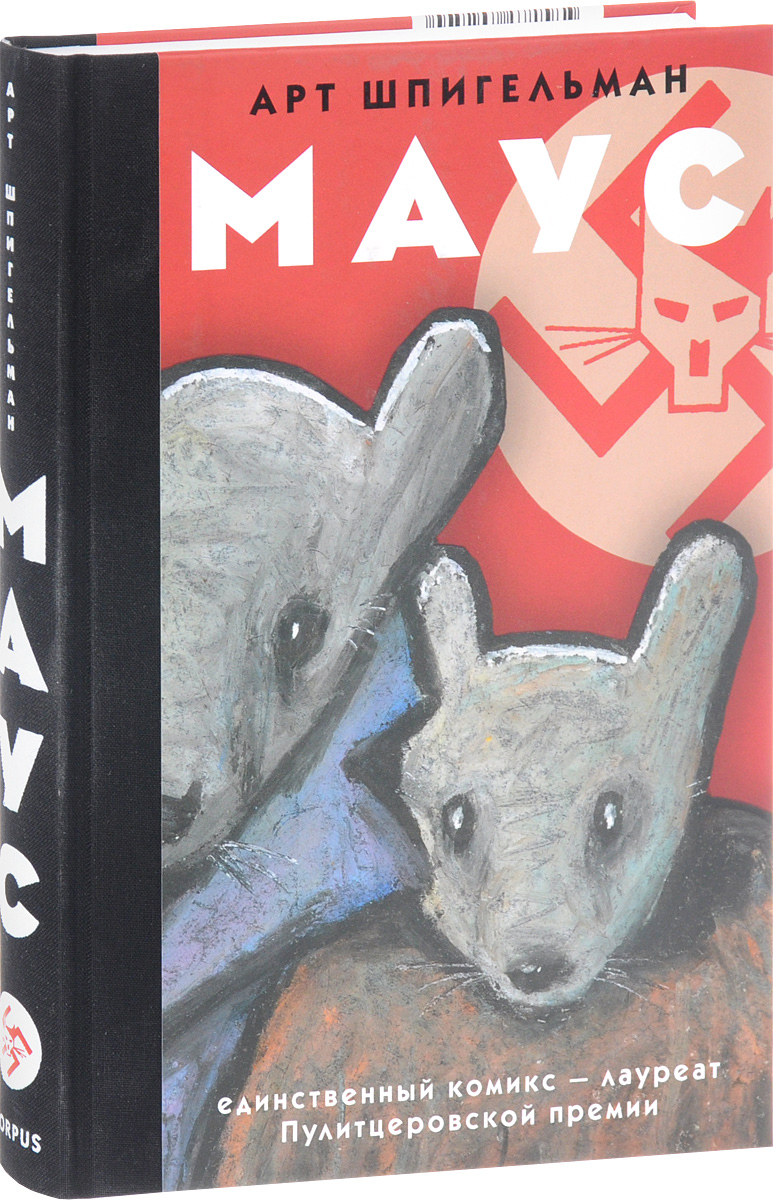 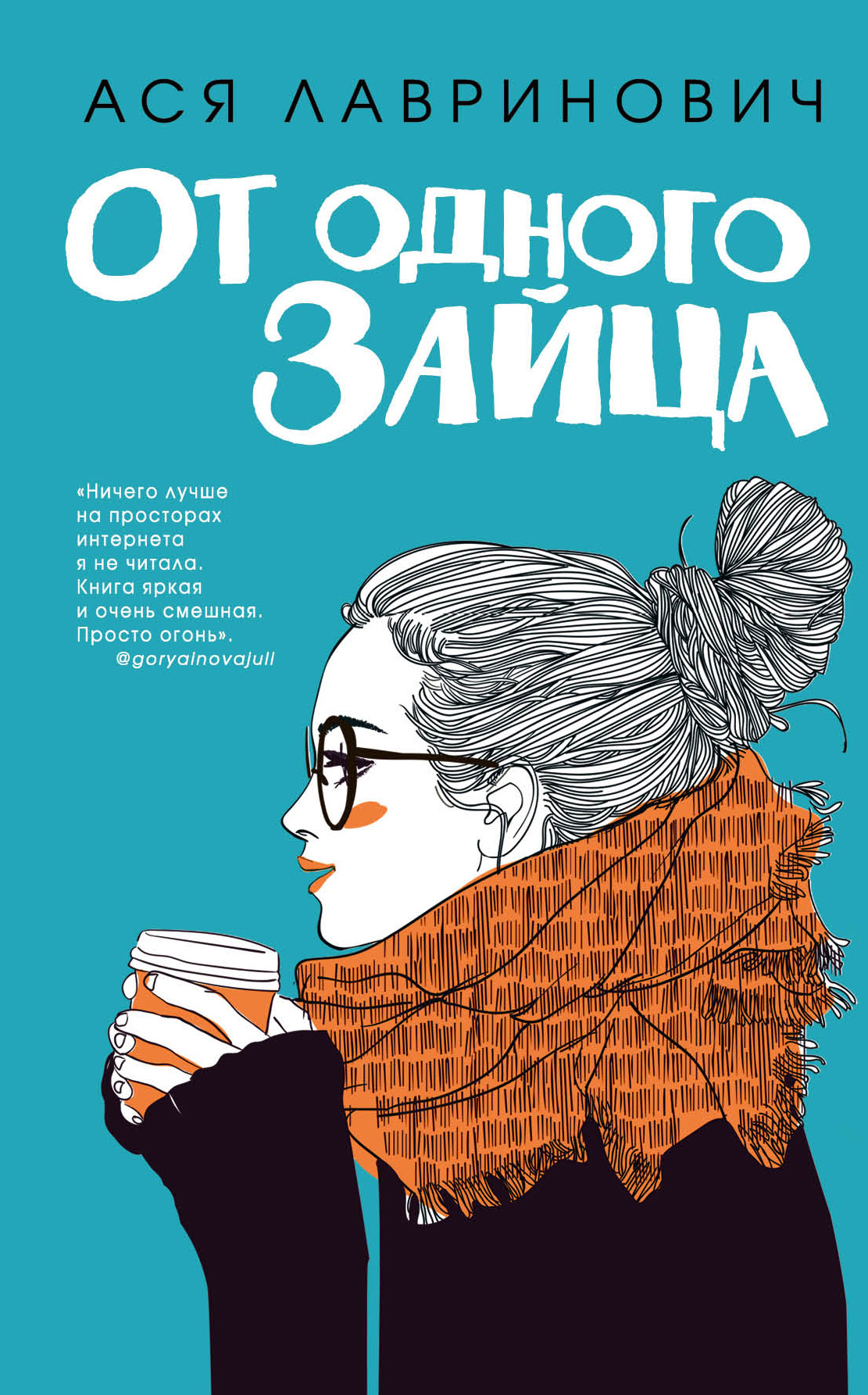 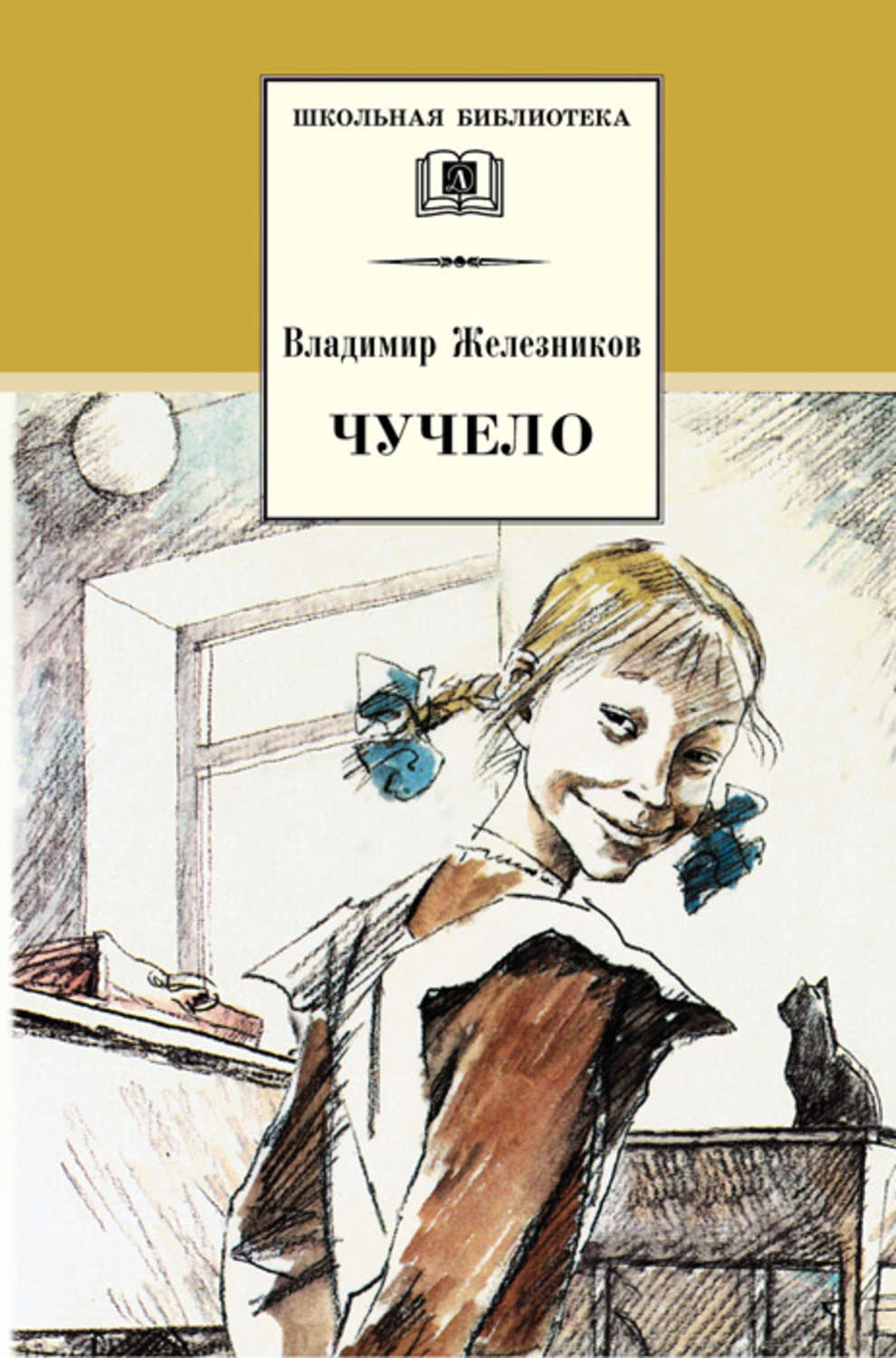 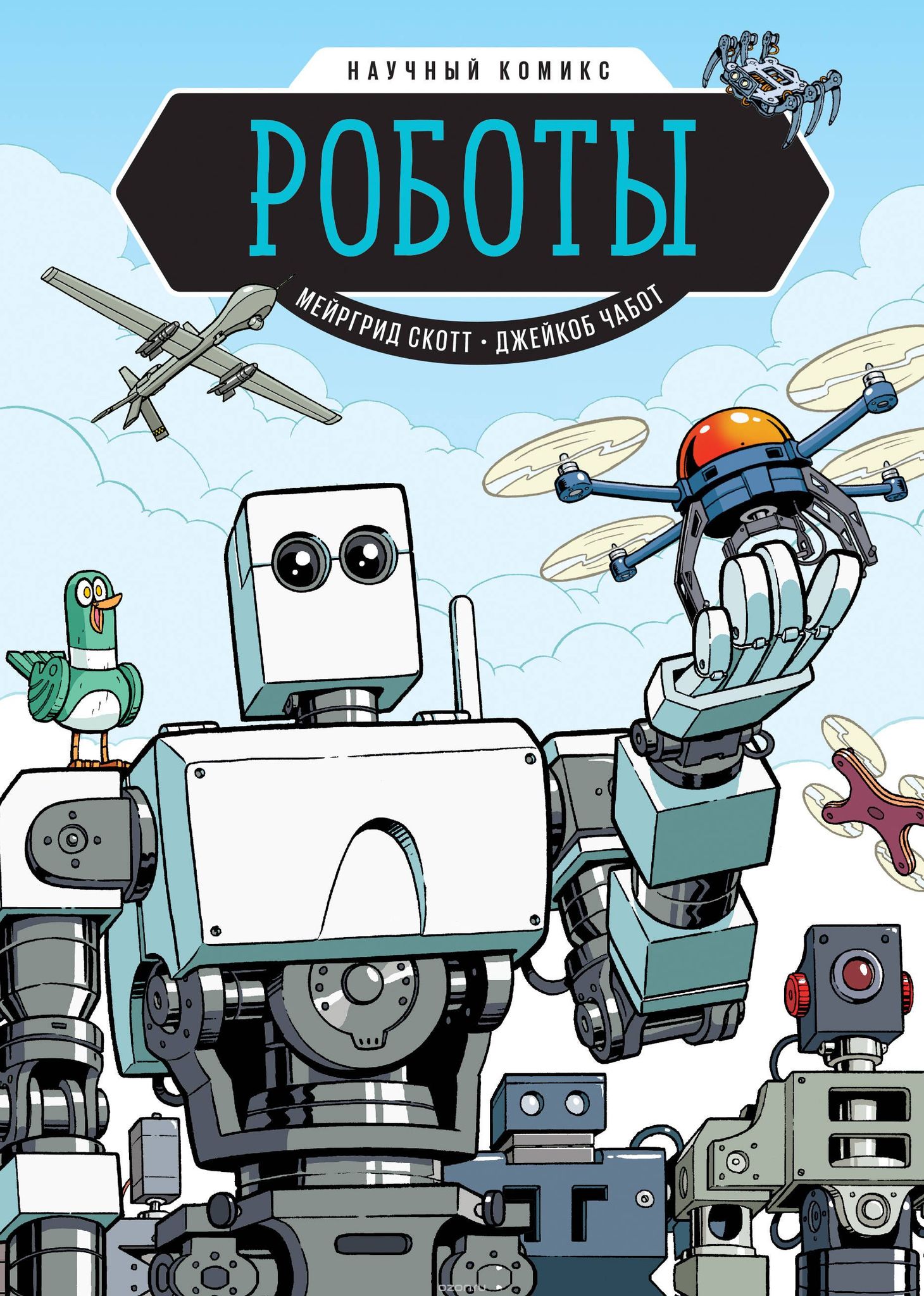 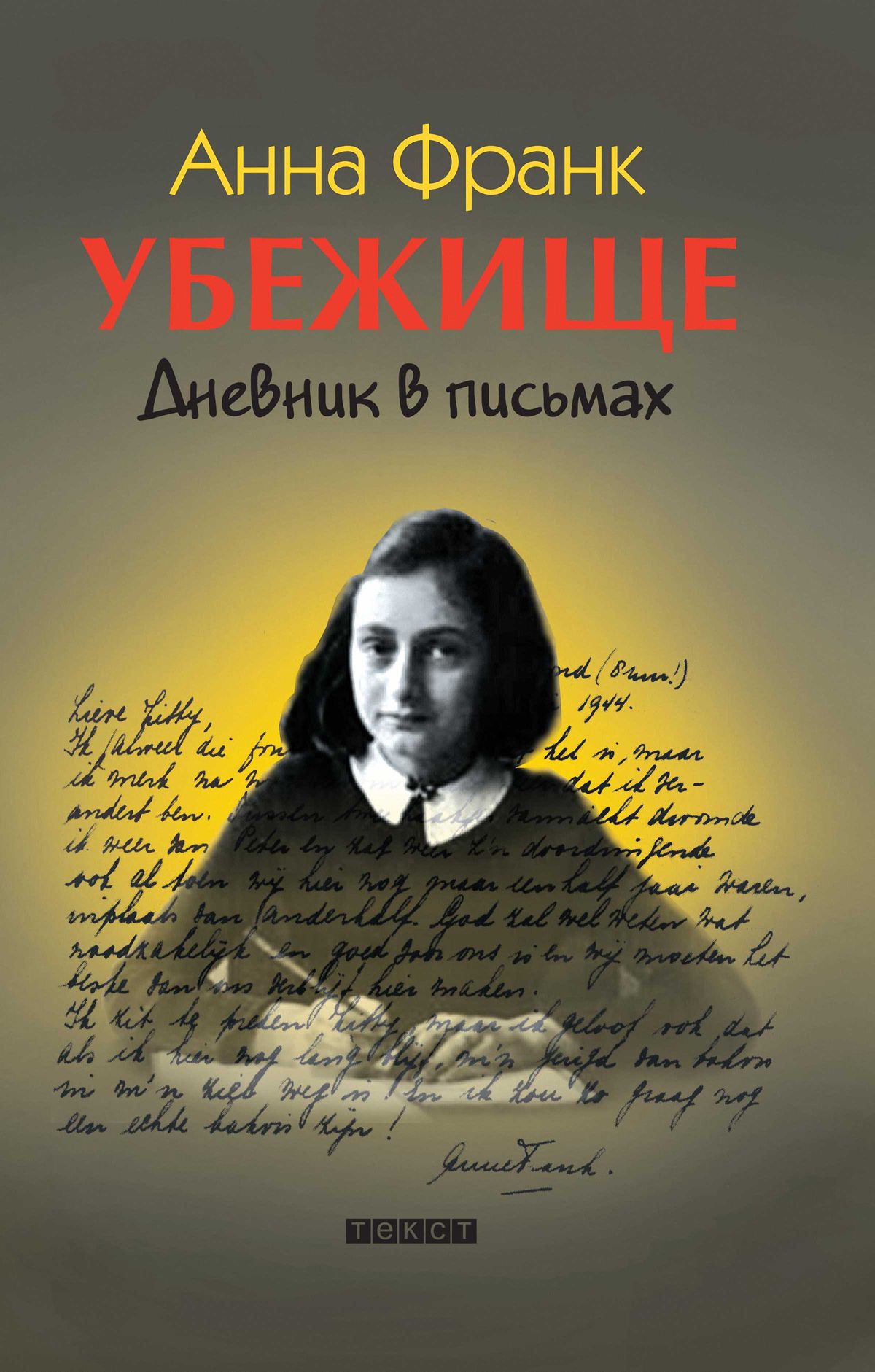 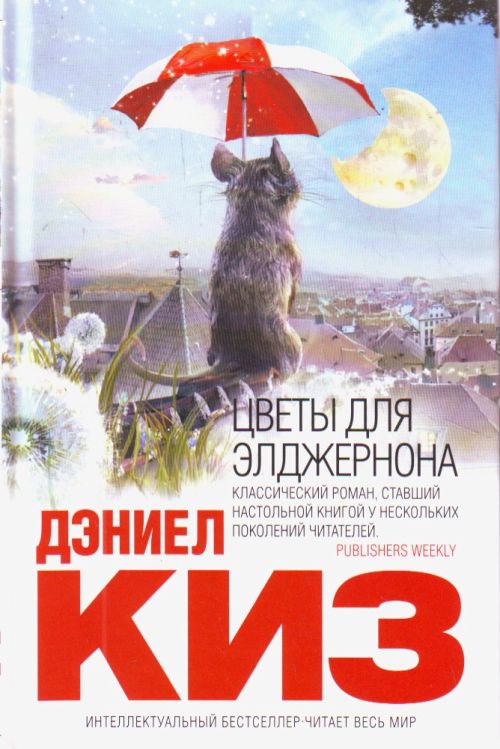 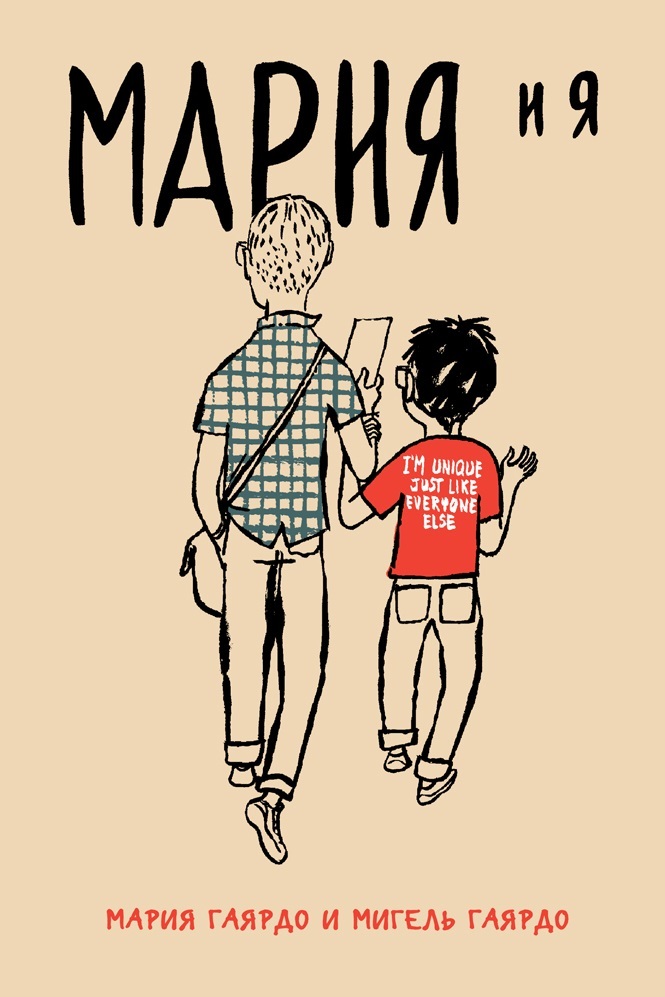 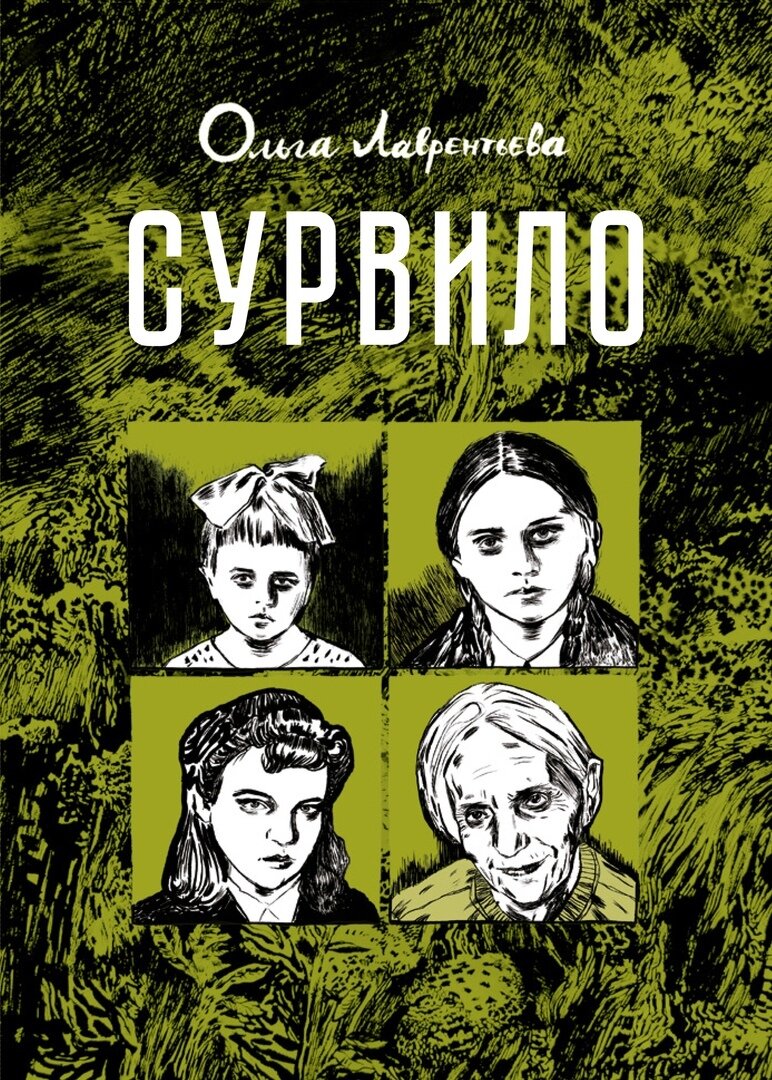 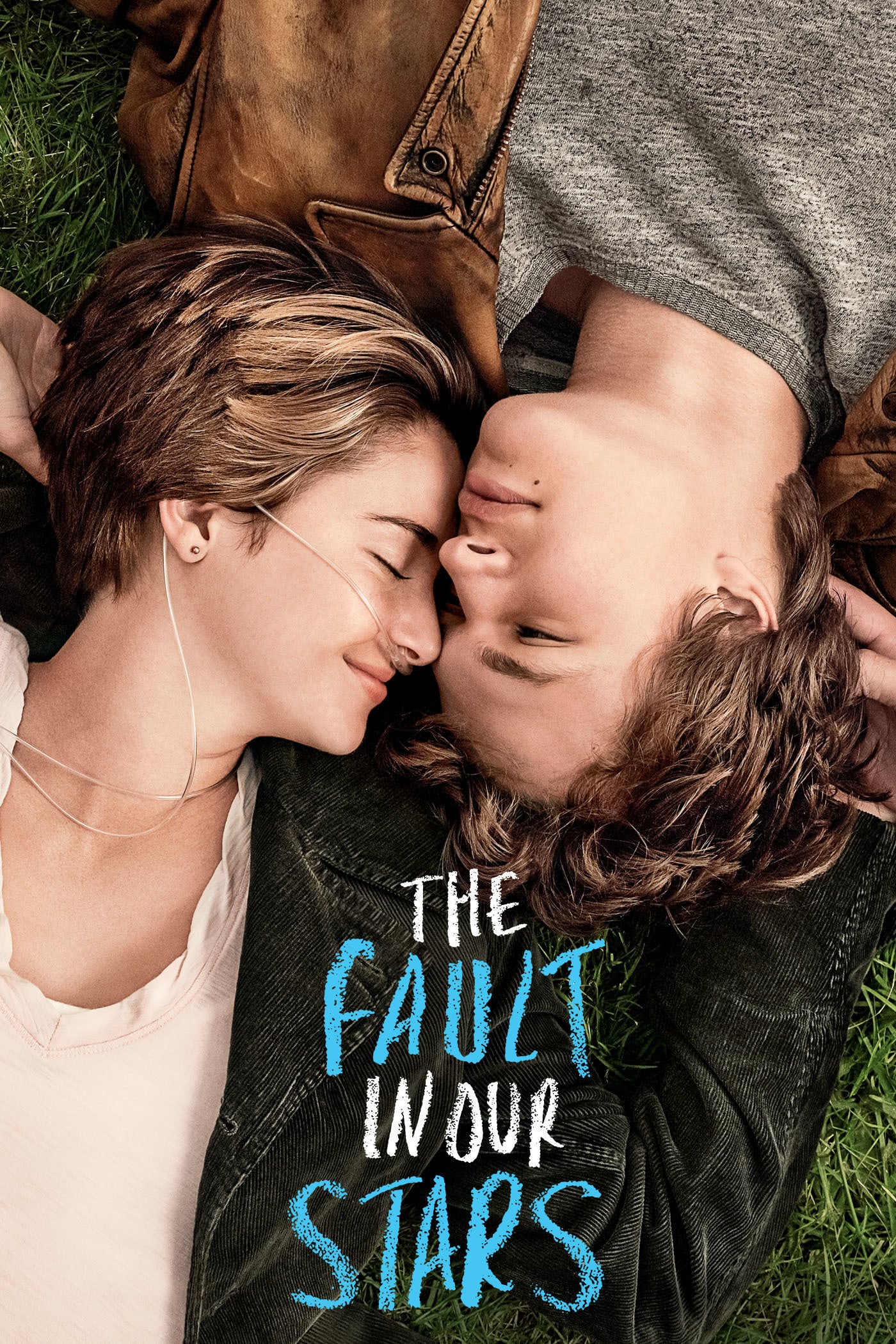 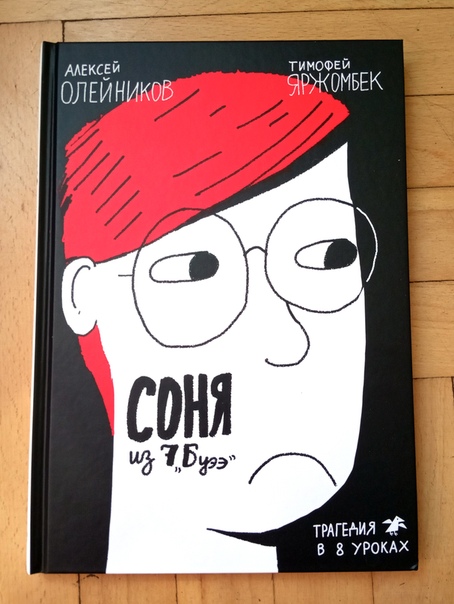 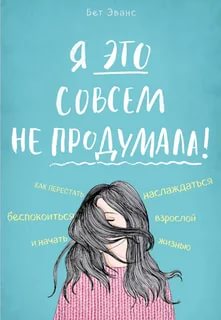 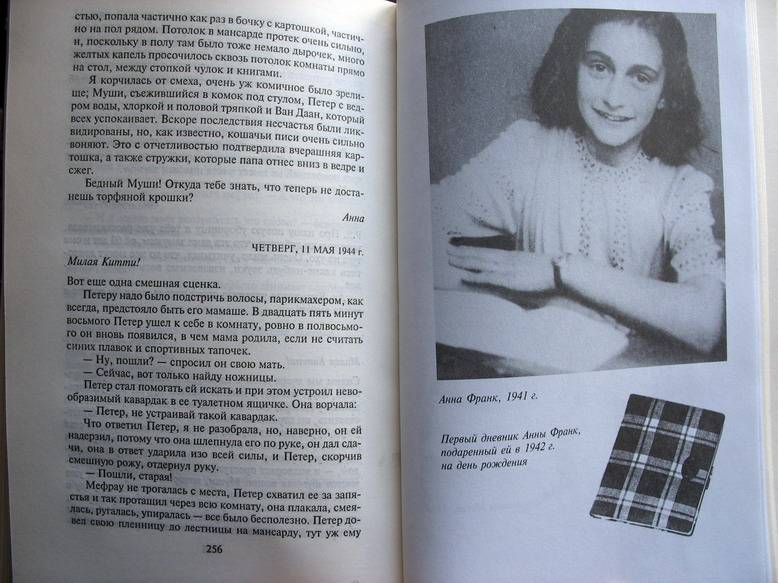 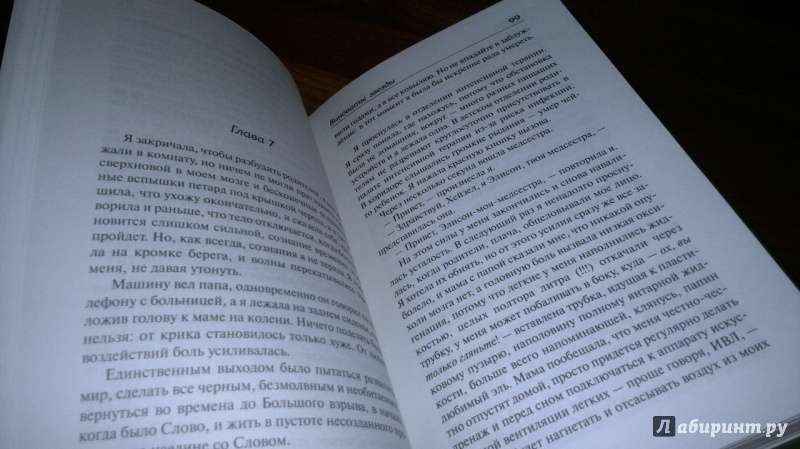 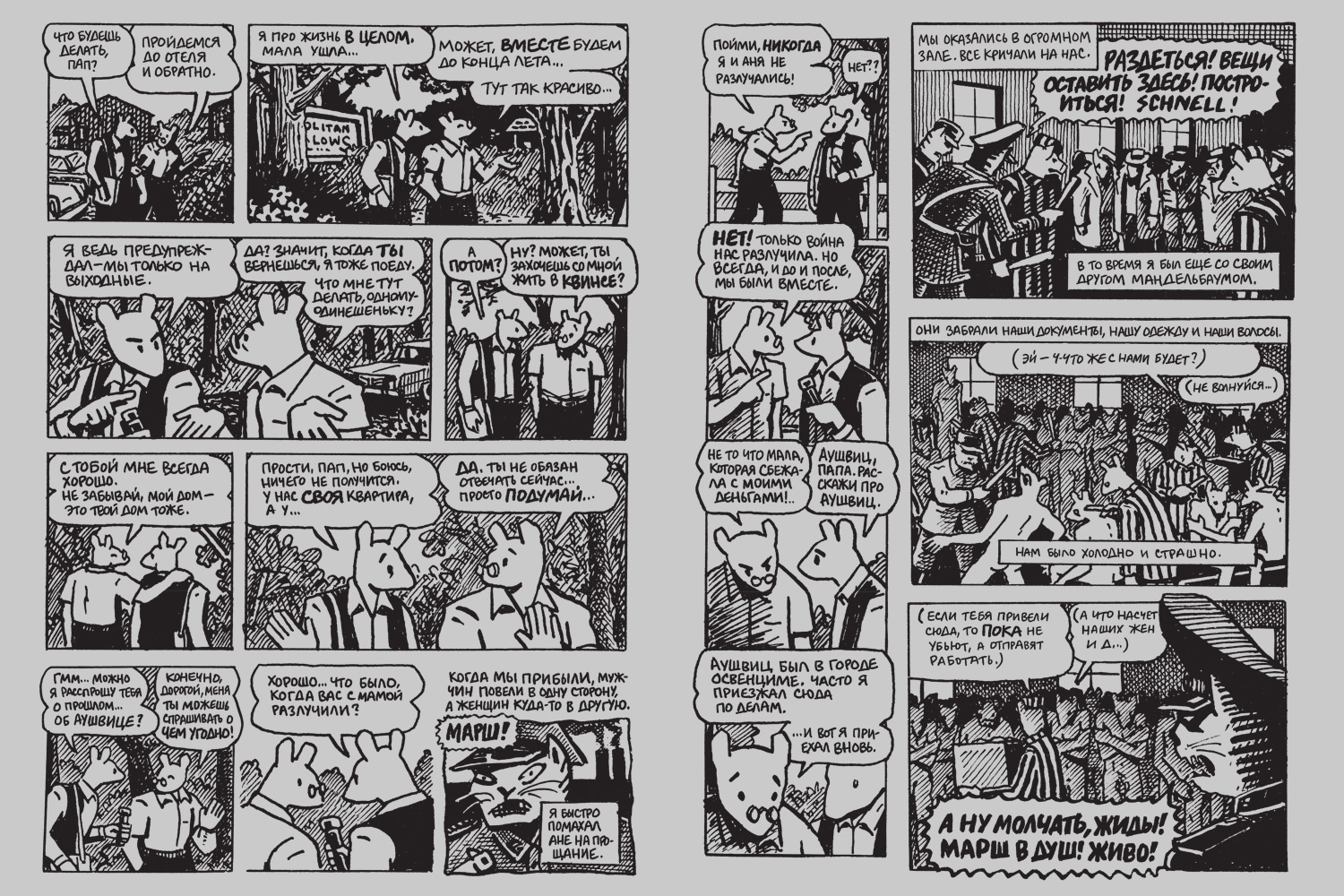 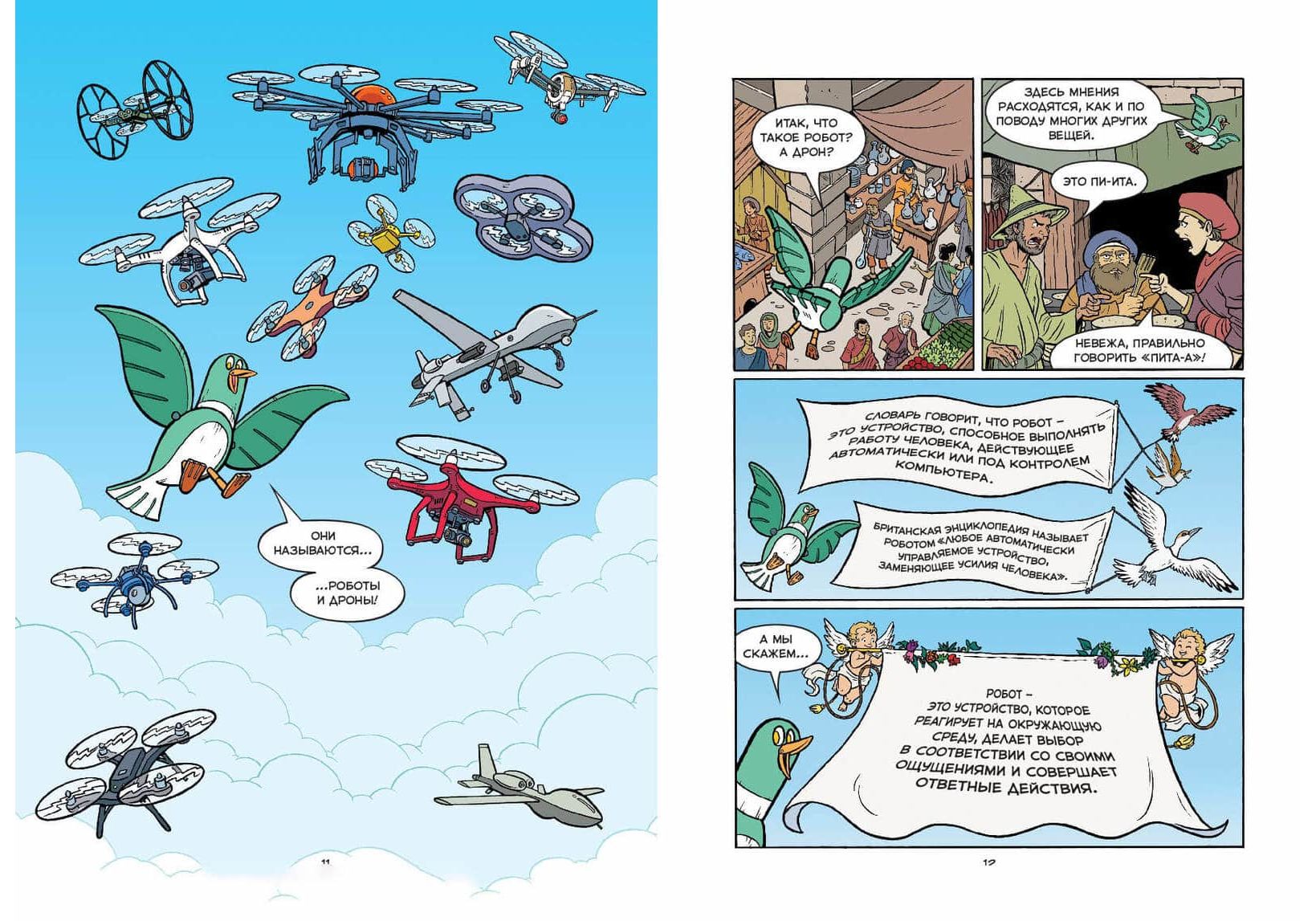 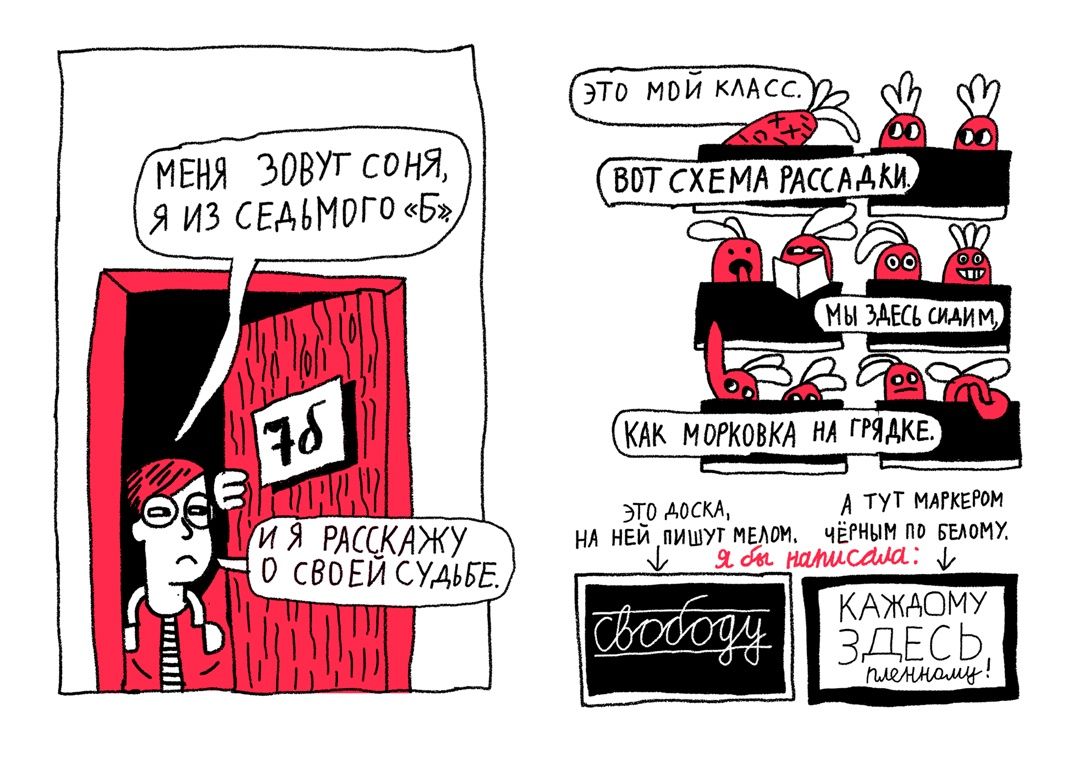 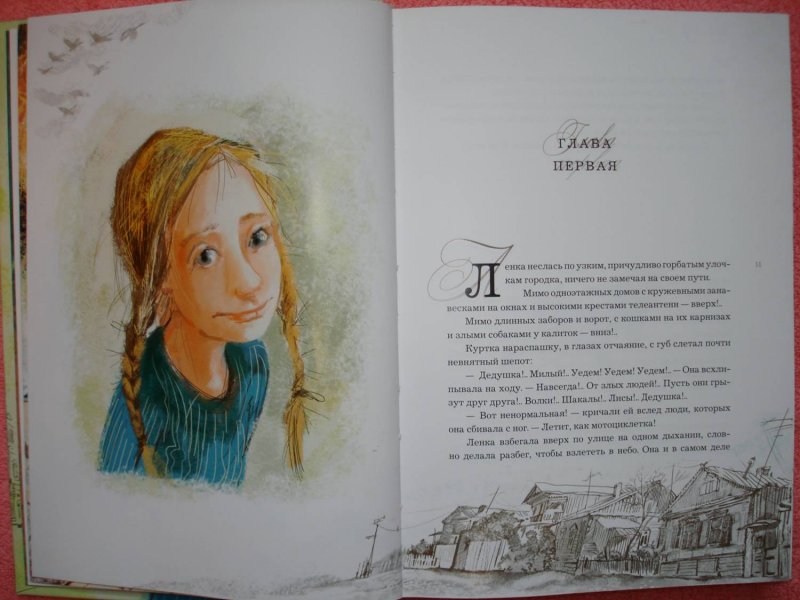 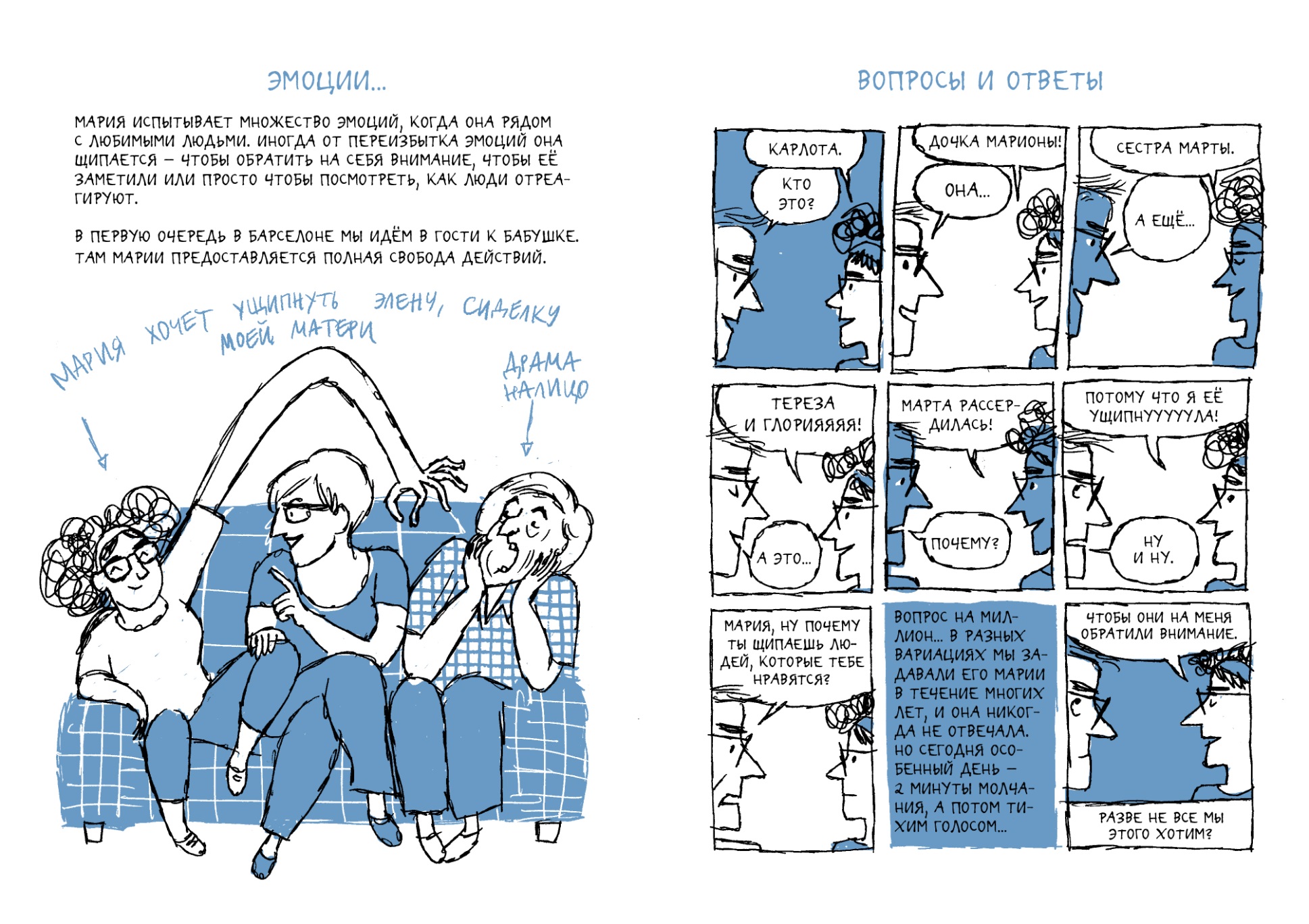 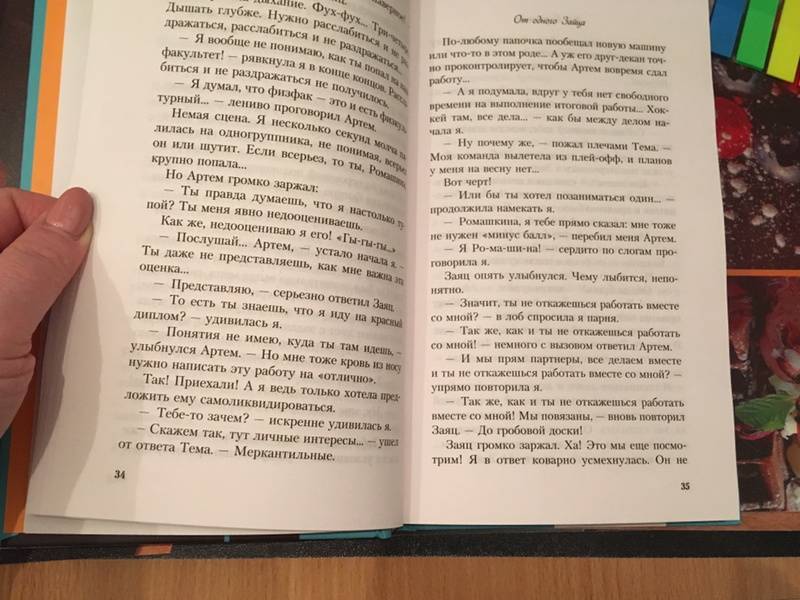 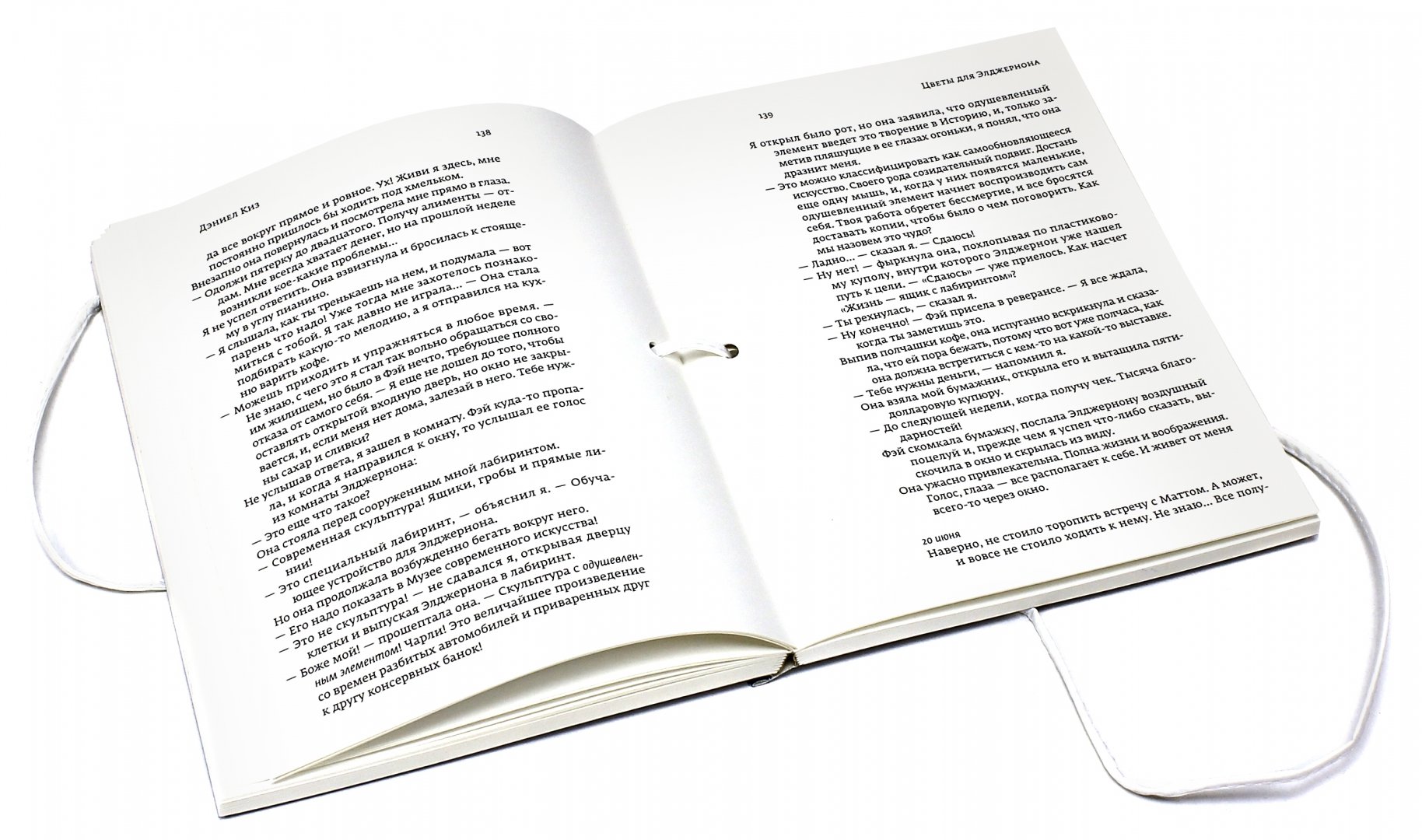 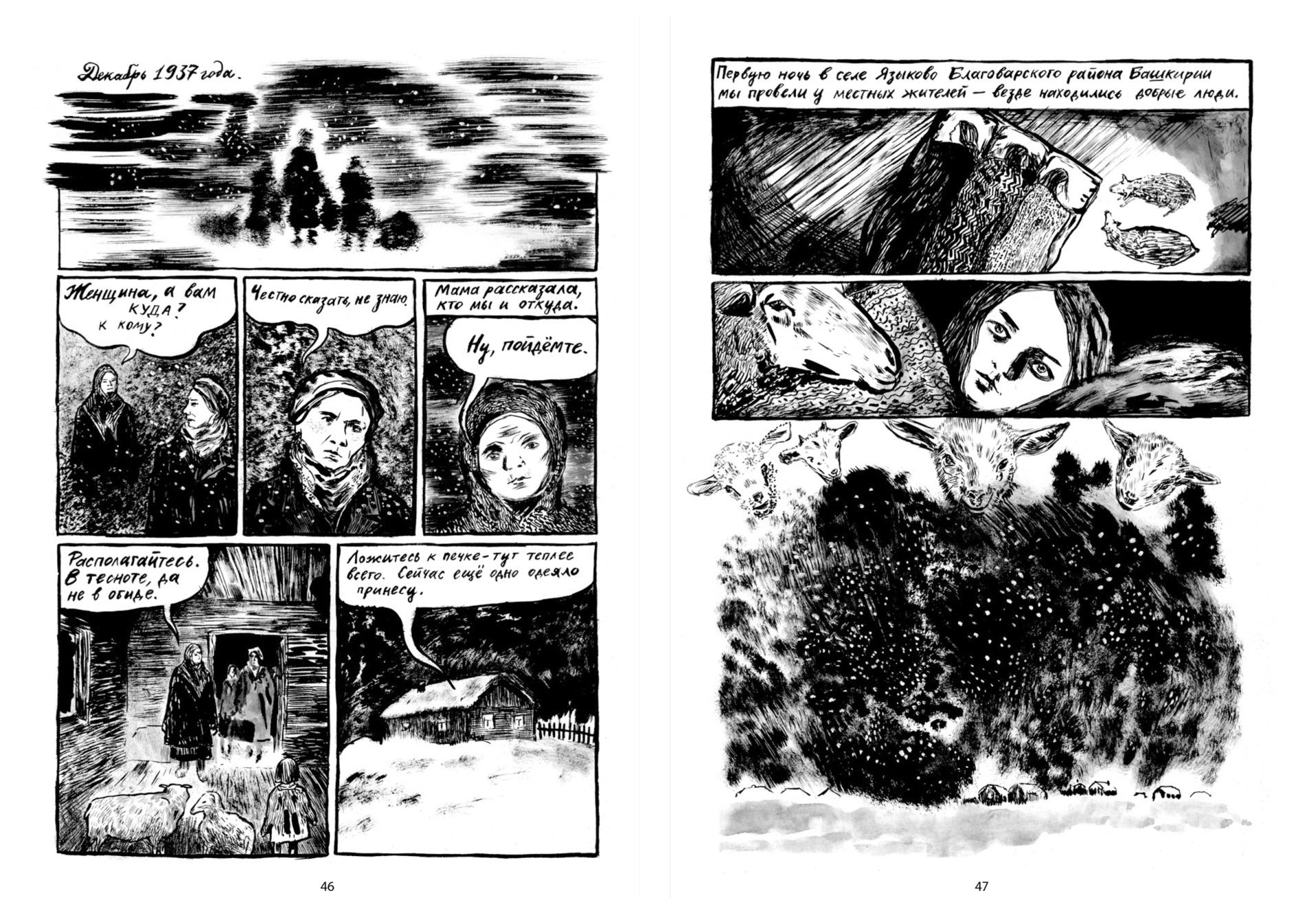 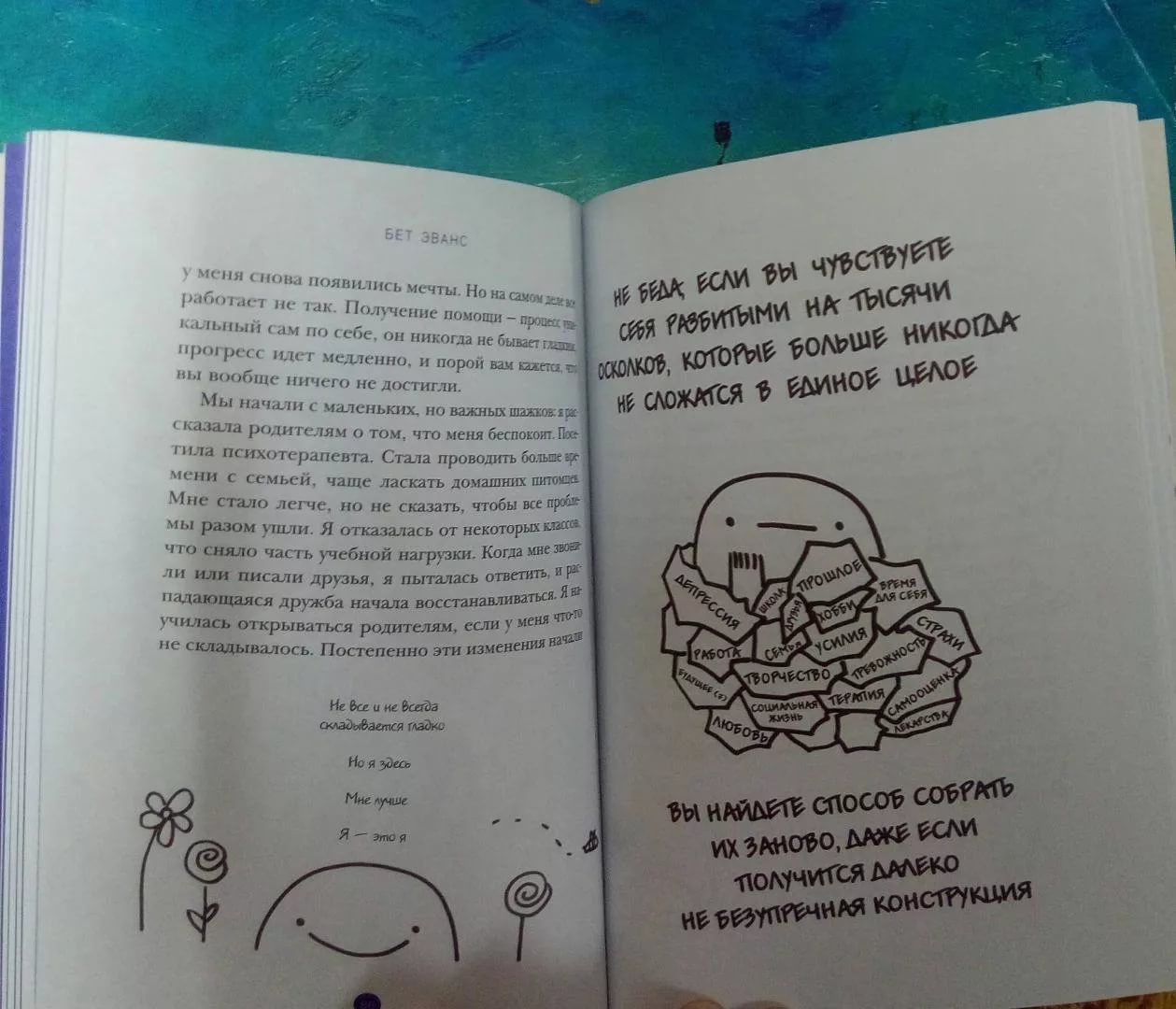 